Sample  for Electronic Marking. Prepared by Peter Thomson. June 2013Plain textPraesent consectetur, velit eget gravida interdum, libero dolor sollicitudin felis, id luctus magna metus et lectus. Curabitur eu bibendum orci, a tempus leo.  dignissim dolor eget risus sollicitudin convallis. Nunc dapibus odio in nunc lobortis eleifend. Etiam id ante dignissim libero semper elementum ac vel augue. Quisque turpis diam, elementum at elit a, convallis vehicula risus. Suspendisse lacus justo, vulputate vitae erat at, pulvinar ultrices diam. In hac habitasse platea dictumst. Curabitur lobortis fringilla nibh, posuere imperdiet purus porta dapibus. Nullam quis urna adipiscing orci interdum sollicitudin ac ut diam.Nunc orci lacus, egestas sit amet velit vitae, accumsan elementum quam. In sed mollis sem. Pellentesque habitant morbi tristique senectus et netus et malesuada fames ac turpis egestas. Nulla feugiat dolor quis enim pretium, vel condimentum diam venenatis. Lorem ipsum dolor sit amet, consectetur adipiscing elit. Nullam gravida mi semper felis vestibulum rutrum. Integer non tortor eget nisl viverra luctus id nec ipsum. Phasellus sit amet laoreet neque, ut cursus sapien. Nunc consectetur erat nec bibendum consequat. Fusce tristique lectus vel congue eleifend. Quisque quis sapien non justo vestibulum vestibulum quis in augue. Aliquam vehicula interdum neque non molestie. Aliquam a tempus dui.Cras lorem turpis, molestie eget dignissim ac, commodo eu felis. Ut sed turpis congue, volutpat mi id, porta arcu. Nullam a accumsan leo. Morbi et commodo lacus, nec ultricies nulla. Vestibulum ante ipsum primis in faucibus orci luctus et ultrices posuere cubilia Curae; Nullam faucibus turpis erat, sed vulputate odio hendrerit vel. Morbi id adipiscing , at accumsan neque. Mauris ut molestie turpis. In convallis libero quis tincidunt dictum. Nulla vitae leo fringilla lectus convallis elementum. Nulla hendrerit fermentum viverra. Vestibulum lectus augue, viverra vel purus in, posuere gravida urna.Bullet points and listsCurabitur pharetra ut ante condimentum tristique. Cras volutpat urna in urna condimentum bibendum. Nullam lectus libero, vulputate vitae ligula ac, tristique rutrum lectus. Aliquam quis quam molestie, placerat est et, vehicula nisl. Nullam facilisis venenatis elit vitae pellentesque. Pellentesque aliquam ligula at quam elementum cursus non vel arcu. Pellentesque facilisis odio quis porttitor mollis. Sed nec porttitor nunc. Nunc  diam, tincidunt condimentum ante vitae, fermentum dapibus tortor. Cras id lectus pellentesque, dignissim est laoreet, lacinia arcu. Quisque scelerisque ipsum id tristique laoreet.Images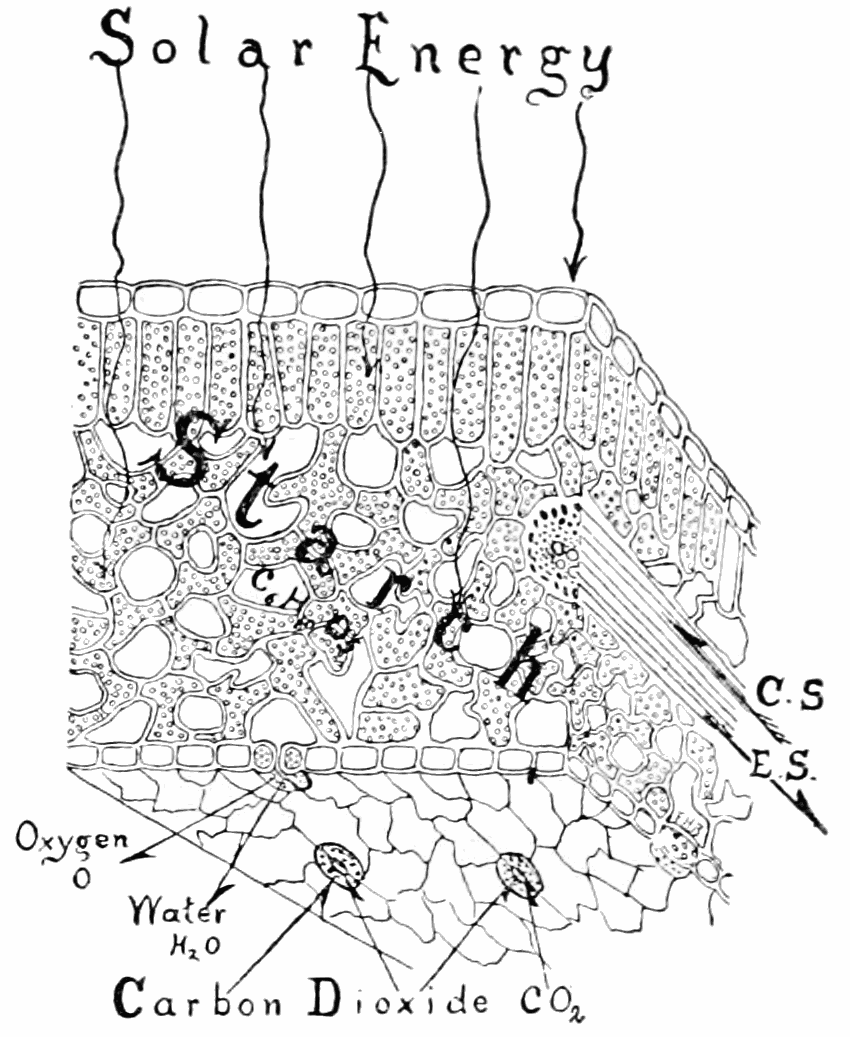 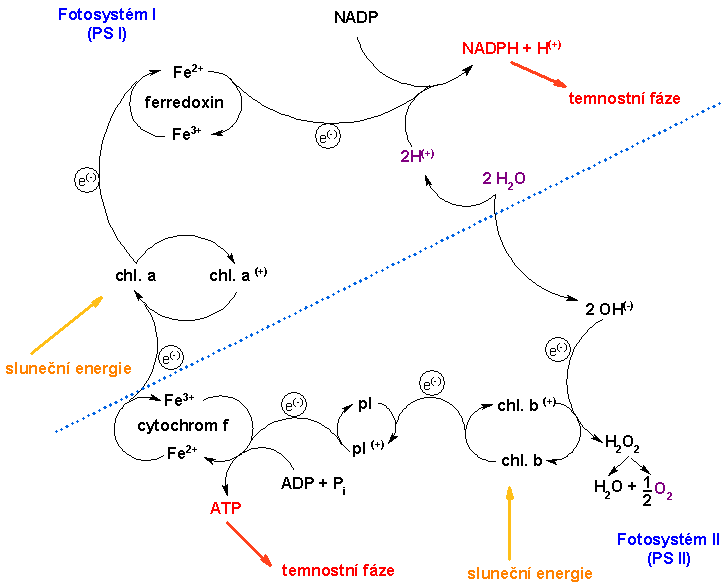 Too Small ?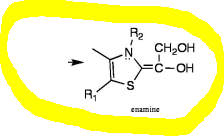 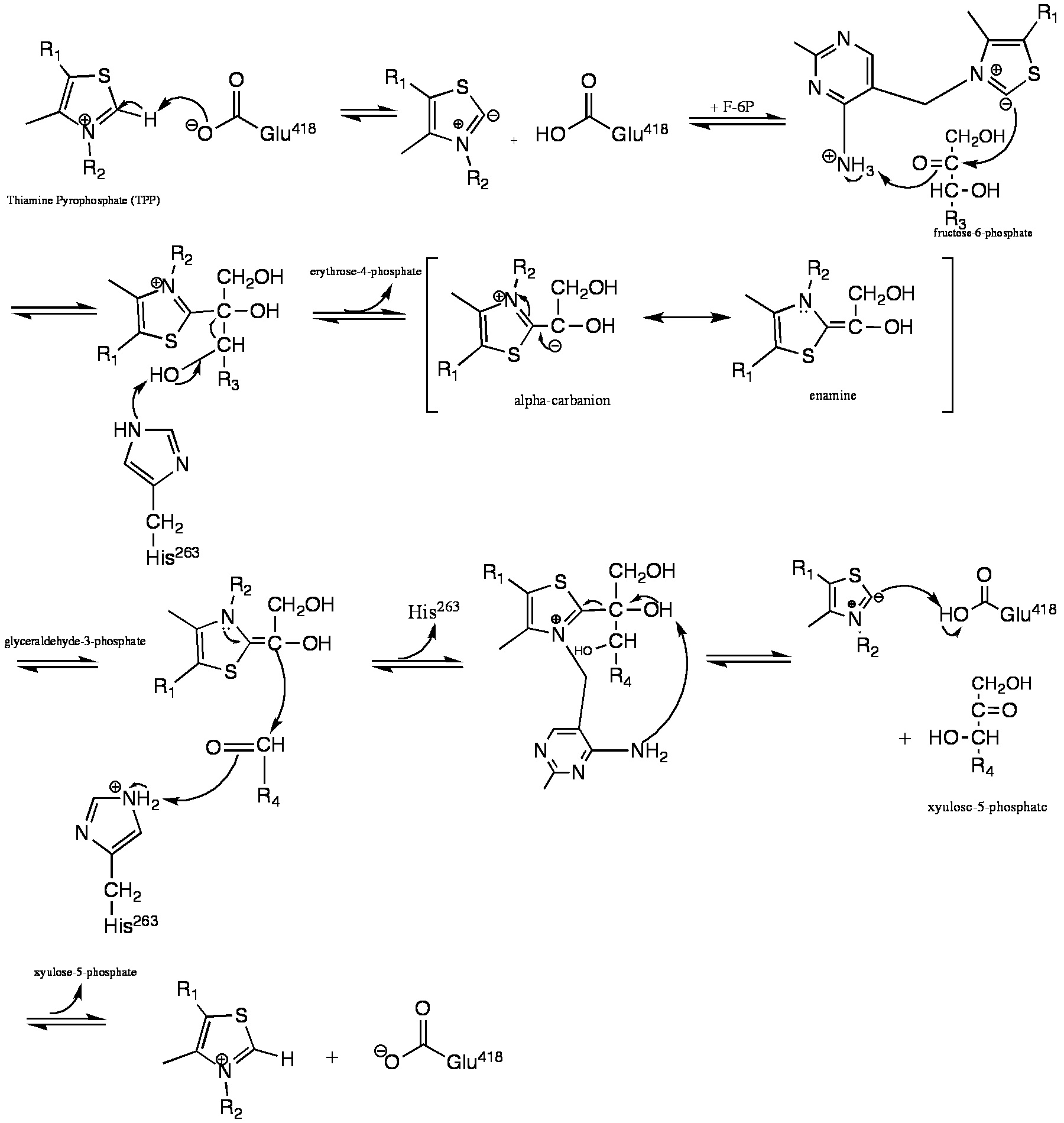 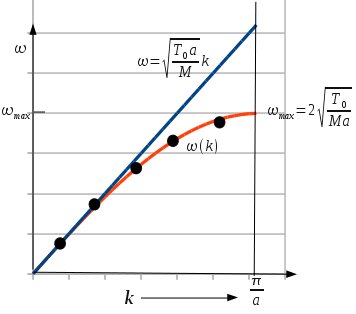 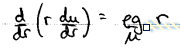 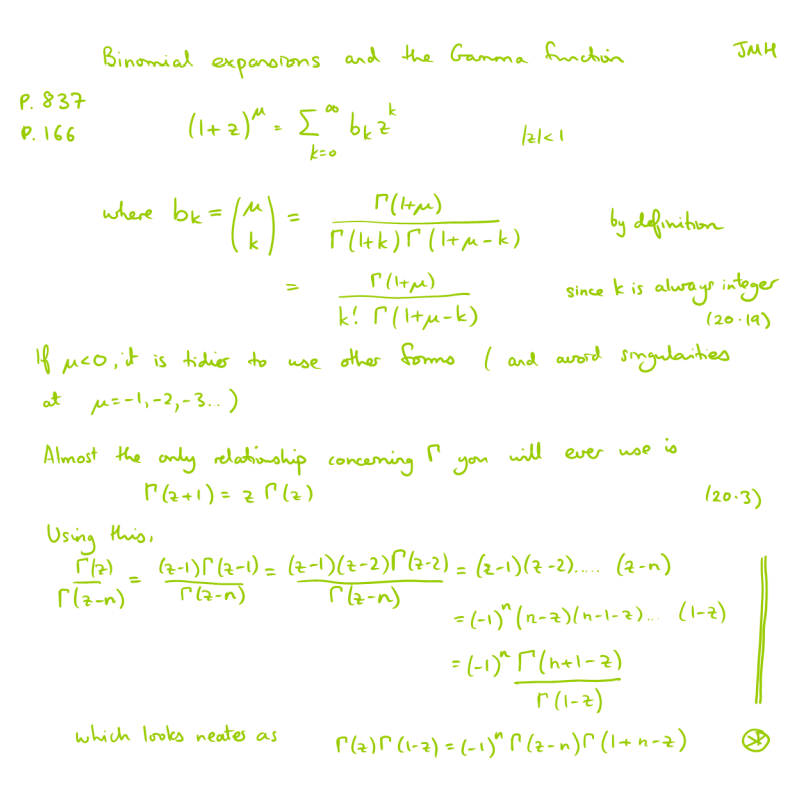 Block diagrams with separate components.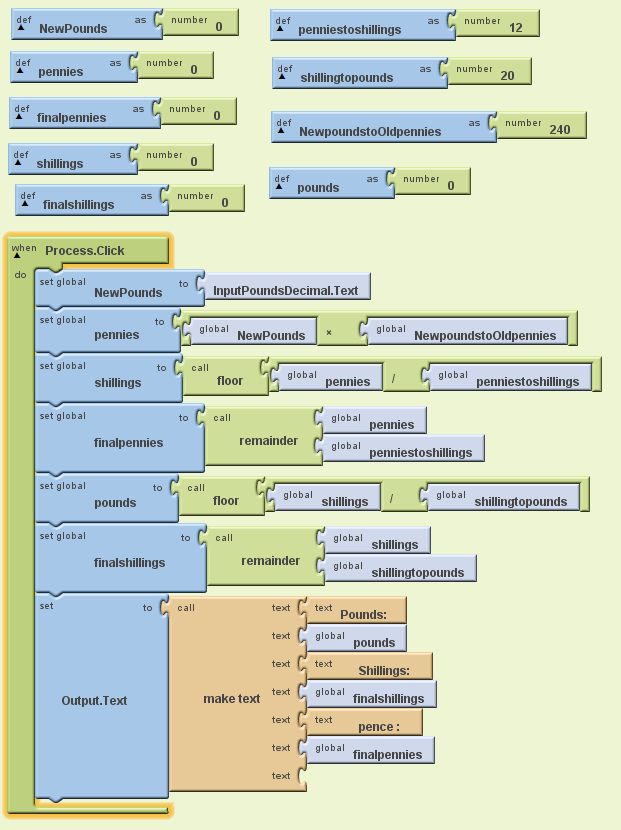  MarkingPeter Thomson 2013The following symbols and methods are used to indicate the feedback on your assignment. If you cannot easily read these comments please get in touch.On the left you should see a large blue tick. This uses windings font. It indicates that the section of your answer is appropriate, and a good answer.This is text styled to be in blue 25/25On the left is an example of an inline comment used to provide feedback and section marks. It is designed to stand out from your own text. Again, if this colour doesn't suit you let me know.On the left is an example of a comment in a callout, used when I want to point to a specific point.LibreOffice is an excellent, free office suite that runs on most desktop computer systems, and can be used for TMAs- save work as doc filesIf you have specific needs, for example you need to use a screen reader, or you cannot read blue text, and prefer e.g. comments in red, please include a message at the top of every You can view marked TMAs using a web browser if you upload them to Google DocsCriterionGradeTutor’s comment1 Does the wiki page meet the brief?EYou have an excellent focus on the material in the block and have done some research for new material to bring it up to date.You developed your work on the wiki and updated it after receiving feedback.You have referenced the block materials, as well as including  citations, but you haven't used a quotation2 Is the content factually accurate?EYour report shows good understanding of the topic3 Is the structure appropriate for the audience, purpose and medium?EThis report uses  clear and appropriate structure, with suitable introduction and conclusion, and well ordered sequence of topics.4 Is the style appropriate for the audience, purpose and medium?EYou use a clear and appropriate style